WWar Service Land Settlement Scheme Act 1954Portfolio:Minister for LandsAgency:Department of Planning, Lands and HeritageWar Service Land Settlement Scheme Act 19541954/029 (3 Eliz. II No. 29)5 Nov 195428 Jan 1955 (see s. 2 and Gazette 28 Jan 1955 p. 171)Royal Style and Titles Act 1947 s. 31947/038 (11 & 12 Geo. VI No. 38)11 Dec 194719 Mar 1948 (see s. 2 and Gazette 19 Mar 1948 p. 627‑8)War Service Land Settlement Scheme Act Amendment Act 19601960/009 (9 Eliz. II No. 9)6 Oct 19606 Oct 1960War Service Land Settlement Scheme Act Amendment Act 19621962/006 (11 Eliz. II No. 6)27 Sep 196227 Sep 1962Decimal Currency Act 19651965/11321 Dec 1965Act other than s. 4‑9: 21 Dec 1965 (see s. 2(1));s. 4‑9: 14 Feb 1966 (see s. 2(2))War Service Land Settlement Scheme Act Amendment Act 19721972/0522 Oct 19722 Oct 1972War Service Land Settlement Scheme Act Amendment Act 19741974/01127 Sep 197427 Sep 1974Financial Administration Legislation Amendment Act 1993 s. 111993/00627 Aug 19931 Jul 1993 (see s. 2(1))R & I Bank Amendment Act 1994 s. 131994/00611 Apr 199426 Apr 1994 (see s. 2(2) and Gazette 26 Apr 1994 p. 1743)Bank of Western Australia Act 1995 s. 441995/0144 Jul 19951 Dec 1995 (see s. 2(3) and Gazette 29 Nov 1995 p. 5529)Financial Legislation Amendment Act 1996 s. 641996/04925 Oct 199625 Oct 1996 (see s. 2(1))Acts Amendment (Land Administration) Act 1997 Pt. 63 & s. 1411997/0313 Oct 199730 Mar 1998 (see s. 2 and Gazette 27 Mar 1998 p. 1765)Reprinted as at 16 Jul 1999 Reprinted as at 16 Jul 1999 Reprinted as at 16 Jul 1999 Reprinted as at 16 Jul 1999 Financial Legislation Amendment and Repeal Act 2006 s. 42006/07721 Dec 20061 Feb 2007 (see s. 2(1) and Gazette 19 Jan 2007 p. 137)Approvals and Related Reforms (No. 3) (Crown Land) Act 2010 Pt. 102010/0083 Jun 201018 Sep 2010 (see s. 2(b) and Gazette 17 Sep 2010 p. 4757)Standardisation of Formatting Act 2010 s. 39 & 512010/01928 Jun 201011 Sep 2010 (see s. 2(b) and Gazette 10 Sep 2010 p. 4341)Statutes (Repeals and Minor Amendments) Act 2011 s. 162011/04725 Oct 201126 Oct 2011 (see s. 2(b))Reprint 2 as at 19 Oct 2012 Reprint 2 as at 19 Oct 2012 Reprint 2 as at 19 Oct 2012 Reprint 2 as at 19 Oct 2012 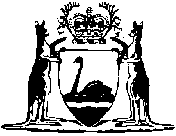 